  , General Education Governing CommitteeAgendaOctober 25, 20102:00 – 4:00 p.m. -- Academic Senate Conference Room, AS-112Please notify a member of the GEGC Executive Committee (kfreesmn@csulb.edu or plaris@csulb.edu or hramacha@csulb.edu) if you are unable to attend.Call to Order Approval of AgendaApproval of Minutes – September 27, 2010 (Posted on BeachBoard / GEGC Minutes 2010-2011)AnnouncementsUnfinished BusinessUpdate on the CEP approved proposed GEGC changes to PS 08-00.Departmental Model of GE Skills Assessment (posted on BeachBoard).Discussion/Action:  Resetting GE courses recertification expiration dates.New Business 1.  Course Review:  AFRS 214 Introduction to Africana Aesthetics	- Posted on BeachBoard / GE Course Proposals for AY 2010-2011	- New to General Education	- Request for Philosophy (C.2.b.)2.  Course Review:  HFHM 274 Global Issues in Hotel and Restaurant Management	- Posted on BeachBoard / GE Course Proposals for AY 2010-2011	- New to General Education	- Request for Social and Behavioral Sciences (D.2)	- Request for Global Status3.  PHYS 390 Exploring Physics Teaching	- Posted on BeachBoard / GE Course Proposals for AY 2010-2011	- New to General Education	- Request for Self-Integration (E) Comment:  Lynn Mahoney - CSULB WASC Educational Effectiveness ReviewVIII.	GEGC Question and Answer Adjournment	Future Agenda / Discussion ItemsDepartment GE Course ProfilesCurriculum HandbookHybrid GE CoursesHuman Diversity Definition / CSU vs CSULB.  CC transferable courses.
          1. Welcome to the General Education Governing Committee!              Fall 2010:  October 25,  November 8, November 22, and December 13 (if needed).             Spring 2011:  February 14, February 28, March 14, March 28 (No Meeting - Spring Recess),             April 11, April 25, and May 9.            2.  The GEGC Executive Committee meets the 1st and 3rd Monday from          2:00-3:30 p.m. in various locations. Next meeting is November 1, 2010.          3.  GEGC meets the 2nd and 4th Monday from 2:00-4:00 p.m. in AS 125.         Next scheduled GEGC meeting is November 8, 2010.            4.  Next Academic Senate Meetings:  November 18, 2010 in PSY 150,         2:00-4:00 p.m.         5.  The GE Master Course List and GE Supplements are posted online        @ http://www.csulb.edu/divsions/aa/ge/master course list/index.htm .         6.  Announcements from the GEGC Members.   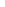 